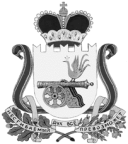 СОВЕТ ДЕПУТАТОВ ВЯЗЕМСКОГО ГОРОДСКОГО ПОСЕЛЕНИЯ ВЯЗЕМСКОГО РАЙОНА СМОЛЕНСКОЙ ОБЛАСТИРЕШЕНИЕот 19.04.2016 № 32Руководствуясь пунктом 3 части 3 статьи 28 Федерального закона                         от 06 октября 2003 года № 131-ФЗ «Об общих принципах организации местного самоуправления в Российской Федерации», пунктами 5, 7 статьи 39 Градостроительного кодекса Российской Федерации, Совет депутатов Вяземского городского поселения Вяземского района Смоленской области РЕШИЛ:1. Установить следующий порядок учета предложений по проекту решения «О назначении публичных слушаний по проекту планировки и проектам межевания территорий от 19.04.2016 № 31» и участия граждан в его обсуждении:1.1. Ознакомление с проектом решения через средства массовой информации (газета «Мой город - Вязьма» и электронное периодическое издание «Мой город – Вязьма.ru» (MGORV.RU).1.2. Прием предложений граждан в письменной форме до «30» мая  2016 года по адресу: г. Вязьма, ул. 25 Октября, д. 11, кабинет № 309.1.3. Анализ поступивших предложений граждан по проекту решения                 «О назначении публичных слушаний по проекту планировки и проектам межевания территорий от 19.04.2016 № 31».1.4. Публичные слушания по проекту решения «О назначении публичных слушаний по проекту планировки и проектам межевания территорий                          от 19.04.2016 № 31» провести «31» мая 2016 года в 14 часов 15 минут                      по адресу: г. Вязьма, ул. 25 Октября, д. 11, большой зал заседаний.1.5. Утверждение решения «О назначении публичных слушаний по проекту планировки и проектам межевания территорий от 19.04.2016 № 31».1.6. Опубликование решения «О назначении публичных слушаний по проекту планировки и проектам межевания территорий от 19.04.2016 № 31» в газете «Мой город-Вязьма» и электронном периодическом издании «Мой город – Вязьма.ru» (MGORV.RU).2. Опубликовать настоящее решение в газете «Мой город-Вязьма» и электронном периодическом издании «Мой город – Вязьма.ru» (MGORV.RU).Глава муниципального образованияВяземского городского поселения     Вяземского района Смоленской области                                            А.А. ГригорьевОб установлении порядка учета предложений по проекту решения «О назначении публичных слушаний по проекту планировки и проектам межевания территорий от 19.04.2016 № 31» и порядка участия граждан в его обсуждении